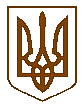 Баришівська  селищна  радаБроварського  районуКиївської  областіВиконавчий комітетР О З П О Р Я Д Ж Е Н Н Я                                15.09.2021                              		   	                                       № 168-03-03Про уточнення порядку денного засідання виконавчогокомітету Баришівської селищної ради            Відповідно до ст. 53 Закону України «Про місцеве самоврядування в Україні», на підставі розпорядження від 06.09.2021 рок № 161-03-03 «Про проведення засідання виконавчого комітету», враховуючи юридичні висновки щодо розгляду питань та прийняття відповідних рішень виконавчим комітетом селищної ради:Внести уточнення до порядку денного засідання виконавчого комітету та винести на розгляд виконавчого комітету Баришівської селищної ради 17.09.2021 наступні питання :1.1.Про стан торгівельного обслуговування населення на території Баришівської селищної ради.1.2.Про  готовність житлово-комунального господарства та об’єктів соціальної сфери громади до роботи в осінньо-зимовий період 2021-2022 років.1.3.Про роботу Комунального підприємства «Житлово-комунальне господарство с. Морозівка» .1.4.Про розірвання  договору найму житлового приміщення на території Лукашівського старостинського округу Баришівської селищної ради.1.5.Про надання дозволу на приватизацію  квартири в смт Баришівка  Броварського району Київської області.1.6.Про надання дозволу на укладення додаткової угоди до договору оренди комунального майна.1.7.Про створення комісії з обстеження житлового фонду, який не ввійшов до статутних капіталів господарських товариств.1.8.Про розірвання  договору оренди комунального майна.1.9.Про затвердження оновленого складу Наглядової ради з питань розподілу й утримання житла у гуртожитках та використання гуртожитків і прибудинкових територій Баришівської селищної ради.1.10.Про зміну статусу квартири на індивідуальний житловий будинок в с. Дернівка Броварського району Київської області.1.11.Про погодження договору поставки товару № 90\2021 з державним підприємством «Переяслав-Хмельницьке лісове господарство».1.12. Про надання житлово-експлуатаційній конторі Баришівської селищної ради дозволу на укладання договору оренди транспортного засобу.1.13.Про організацію роботи з дітьми, які опинилися в складних життєвих обставинах, попередження жорстокого поводження, насилля над ними.1.14.Питання соціального захисту населення.1.15.Про надання дозволу на встановлення тимчасових споруд для провадження підприємницької діяльності.1.16.Про затвердження актів обстеження земельних ділянок.1.17. Розгляд заяв :Про надання матеріальної допомоги на поховання.Про надання згоди на знесення зелених насаджень .Про надання згоди громадянам на відключення від мереж ЦО і ГВП квартири та влаштування індивідуального  опалення.1.18. Різне.Контроль за виконанням розпорядження покласти на керуючу справами (секретаря ) виконкому Нестерову О.М..Селищний  голови           ( підпис)                             Олександр ВАРЕНІЧЕНКО